Collaborative Terminology Tooling & Data Management (CTT & DM)Native Domain Standardization (NDS) MedicationsPSO_7_0_472 Deployment, Installation, Back-Out, and Rollback Guide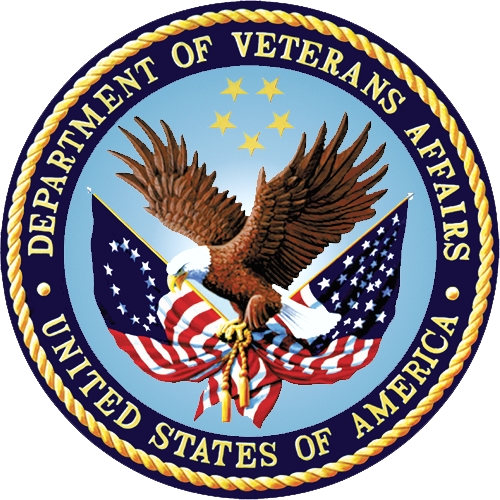 Version 1.1April 2017Department of Veterans AffairsOffice of Information and Technology (OI&T)Revision HistoryTable of Contents1	Introduction	51.1	Purpose	51.2	Dependencies	51.3	Constraints	52	Roles and Responsibilities	53	Deployment	63.1	Timeline	63.2	Site Readiness Assessment	63.2.1	Deployment Topology (Targeted Architecture)	73.2.2	Site Information (Locations, Deployment Recipients)	73.2.3	Site Preparation	73.3	Resources	73.3.1	Facility Specifics	83.3.2	Hardware	83.3.3	Software	83.3.4	Communications	83.3.4.1	Deployment/Installation/Back-Out Checklist	84	Installation	94.1	Pre-installation and System Requirements	94.1.1	Pre/Post Installation Overview	94.1.2	Pre-Installation Instructions	94.2	Platform Installation and Preparation	94.3	Download and Extract Files	94.4	Database Creation	94.5	Installation Scripts	94.6	Cron Scripts	94.7	Access Requirements and Skills Needed for the Installation	94.8	Installation Procedure	104.9	Installation Verification Procedure	114.10	System Configuration	114.11	Database Tuning	115	Back-Out Procedure	115.1	Back-Out Strategy	125.2	Back-Out Considerations	125.2.1	Load Testing	125.2.2	User Acceptance Testing	125.3	Back-Out Criteria	125.4	Back-Out Risks	125.5	Authority for Back-Out	125.6	Back-Out Procedure	135.7	Back-out Verification Procedure	146	Rollback Procedure	156.1	Rollback Considerations	156.2	Rollback Criteria	156.3	Rollback Risks	156.4	Authority for Rollback	156.5	Rollback Procedure	156.6	Rollback Verification Procedure	15IntroductionThis document describes how to deploy and install Medications Native Domain Standardization Patch PSO*7*472, as well as how to back-out the product and rollback to a previous version or data set. This document is a companion to the project charter and management plan for this effort.PurposeThe purpose of this plan is to provide a single, common document that describes how, when, where, and to whom the Medications Native Domain Standardization Patch PSO*7*472 will be deployed and installed, as well as how it is to be backed out and rolled back, if necessary. The plan also identifies resources, communications plan, and rollout schedule. Specific instructions for installation, back-out, and rollback are included in this document.DependenciesThe Medications Native Domain Standardization Patch PSO*7*472 possesses a direct application dependency on the VistA Outpatient Pharmacy v.7.0 application.ConstraintsMedications Native Domain Standardization Patch PSO*7*472 possesses the following constraints:The update to files #50.416, #50.6, #50.605, and #50.68 shall not affect the current functionality or conflict with applications that utilize these files.The fields being added to these files should only be visible within VistA and to those requesting the information. No GUI applications will be modified or affected in this effort.Roles and ResponsibilitiesTable 1: Deployment, Installation, Back-out, and Rollback Roles and ResponsibilitiesDeployment The deployment is planned as a concurrent online rollout. During IOC testing and after national release, patch PSO*7*472 will be distributed via the FORUM Patch Module, and may be deployed at any site without regard to deployment status at other sites.Timeline The deployment and installation is scheduled to run for a period of thirty days, as depicted in the Master Deployment Schedule. Site Readiness Assessment This section discusses the locations that will receive the CTT & DM NDS Medications Patch PSO*7*472 deployment. The PSO*7*472 Medications Patch must be manually installed, or manually queued for installation at each VistA instance at which it is deployed, using the standard Kernel Installation Distribution System (KIDS) software. The PSO*7*472 Patch should be installed at all VA VistA instances running Outpatient Pharmacy or any of the VistA Pharmacy applications, and will update the M (Mumps) server software on each VistA server.Deployment Topology (Targeted Architecture)The deployment topology for the CTT & DM NDS Medications Patch PSO*7*472, during IOC testing and after national release is described below.Figure 1. Deployment Topology (Targeted Architecture)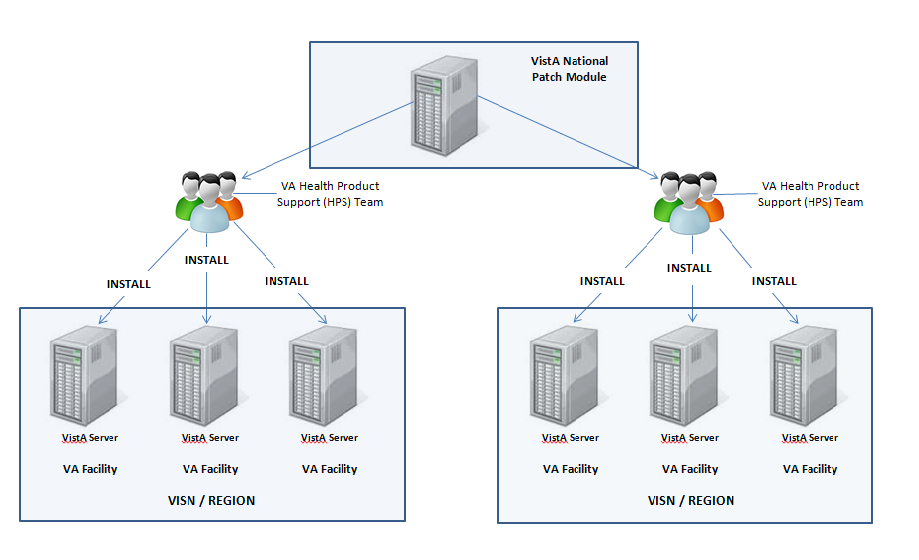 Site Information (Locations, Deployment Recipients)During IOC testing, CTT & DM NDS Medications Patch PSO*7*472 will be deployed at the following sites:Great PlainsOklahoma CityAfter National Release, CTT & DM NDS Medications Patch PSO*7*472 will be deployed at all sites running the Outpatient Pharmacy v.7.0 application.Site Preparation No special preparation is required by the site prior to deployment.ResourcesDeployment of CTT & DM NDS Medications Patch PSO*7*472 requires an up to date VistA environment running the Outpatient Pharmacy v.7.0 application.Facility Specifics There are no facility-specific deployment or installation features of CTT & DM NDS Medications patch PSO*7*472.Hardware CTT & DM NDS Medications Patch PSO*7*472 requires no site hardware specifications during, or prior to deployment.SoftwareThe following table describes software specifications required at each site prior to deployment.Table 2: Software SpecificationsPlease see the Roles and Responsibilities Table in Section 2 for details about who is responsible for preparing the site to meet these software specifications.Communications No notifications are required for deployment of CTT & DM NDS Medications patch PSO*7*472.Deployment/Installation/Back-Out ChecklistTable 3: Deployment/Installation/Back-Out ChecklistInstallationPre-installation and System RequirementsPre/Post Installation OverviewOrdinarily it is recommended that a “Back-up” Local Patch File is created that can be re-installed in the event that a new patch must be backed out. However, this method does not back out Database Definitions (DDs), and as Patch PSO*7*472 contains only DDs; there is no need to create a Back-up Local Patch.Pre-Installation InstructionsPlatform Installation and PreparationPatch PSO*7*472 does not require any platform installation or preparation.Download and Extract FilesCTT & DM NDS Medications Patch PSO*7*472 is being released as a FORUM Patch via the Patch Module, therefore, the patch must be downloaded from FORUM, and forwarded to the destination site, in the form of a Packman message. There is no new documentation available as this patch does not create any new functionality.Database CreationNo new database is required for the CTT & DM NDS Medications patch PSO*7*472.Installation ScriptsNo installation scripts are required for installation of CTT & DM NDS Medications patch PSO*7*472.Cron ScriptsNo Cron scripts are required for installation of CTT & DM NDS Medications Patch PSO*7*472.Access Requirements and Skills Needed for the InstallationAccess to National VA Network, as well as the local network of each site to receive CTT & DM NDS Medications patch PSO*7*472 is required to perform the installation, as well as authority to create and install patches.Knowledge of, and experience with, the Kernel Installation and Distribution System (KIDS) software is required. For more information, see Section V, Kernel Installation and Distribution System, in the Kernel 8.0 & Kernel Toolkit 7.3 Systems Management Guide.Installation ProcedureInstallation Instructions:The installation of Patch PSO*7*472 will modify the DRUG INGREDIENTS file (#50.416), the VA GENERIC (#50.6) file, the VA DRUG CLASS file (#50.605), and the VA PRODUCT (#50.68) File.Choose the PackMan message containing this patch.Choose the INSTALL/CHECK MESSAGE PackMan option. From the Kernel Installation and Distribution System Menu, select the Installation Menu. From this menu, you may elect to use the following options. When prompted for the INSTALL NAME enter the Patch #, PSO*7*472.Backup a Transport Global - This option will create a backup message of any routines exported with this patch. It will not backup any other changes such as DDs or templates.Compare Transport Global to Current System - This option will (allow you to view all changes that will be made when this patch is installed.  It compares all components of these patch routines, DDs, templates, etc.).Verify Checksums in Transport Global - This option will allow you to ensure the integrity of the routines that are in the transport global.From the Installation Menu, select the Install Package(s) option and choose the patch to install.When prompted 'Want KIDS to Rebuild Menu Trees Upon Completion of Install? NO//' respond NO.When prompted 'Want KIDS to INHIBIT LOGONs during the install? NO//' respond NO.When prompted 'Want to DISABLE Scheduled Options, Menu Options, and Protocols? NO//' respond NO.If prompted 'Delay Install (Minutes):  (0 - 60): 0//' respond 0.Installation Verification ProcedureInstallation of CTT & DM NDS Medications Patch PSO*7*472 may be verified by running global listings from the VistA server command line after installation:     D ^%GGlobal listings should be performed for the following global nodes:Global ^DD(50.416,4,0Global ^DD(50.6,5,0Global ^DD(50.605,5,0Global ^DD(50.68,43,0Example:D ^%GDevice:Right Margin:Screen size for paging (0=nopaging)? =>Global ^DD(50.416,4,0 -- NOTE: translation in effect^DD(50.416,4,0)="CODING SYSTEM^50.4164^^4;0"Global ^DD(50.6,5,0 -- NOTE: translation in effect^DD(50.6,5,0)="CODING SYSTEM^50.65^^5;0"Global ^DD(50.605,5,0 -- NOTE: translation in effect^DD(50.605,5,0)="CODING SYSTEM^50.6055^^5;0"Global ^DD(50.68,43,0 -- NOTE: translation in effect^DD(50.68,43,0)="CODING SYSTEM^50.6843^^11;0"System ConfigurationNo system configuration is required before or after deployment of CTT & DM NDS Medications Patch PSO*7*472.Database TuningNo database tuning is required before or after deployment of CTT & DM NDS Medications Patch PSO*7*472.Back-Out ProcedureNOTE: Due to the complexity of this patch (because of the data dictionary changes), it is not recommended for back-out. However, in the event that a site decides to back-out this patch, the site should contact the National Service Desk (NSD) to submit a CA SDM ticket; the development team will assist with the process.The Backout Procedure consists of individually removing each new Data Definition (DD) introduced by the Patch PSO*7*472. Since there are no other software components (routines, templates, etc.) contained in the patch, there is no ‘restore’ or backout process involving Kernel Installation and Distribution System (KIDS).The backout is to be performed by persons with programmer-level access, and in conjunction with the STS Team. Back-Out StrategyThe Backout Strategy is to manually delete the new Data Definitions (DDs) introduced with this patch.Back-Out ConsiderationsThe backout should only be done in the event that the facility systems management determines that the Patch PSO*7*472 is not appropriate for that facility, and should only be done as a last resort. HPS Clinical 1 team may be consulted if needed.Load TestingNo load testing is required for patch PSO*7*472.User Acceptance TestingBack-Out CriteriaFacility Systems Management would need to determine patch PSO*7*472 is not appropriate for their facility. HPS Clinical 1 team may be consulted if needed.Back-Out RisksBy backing out PSO*7*472, the local facility will not be able to use the Adverse Reaction Tracking package to update VistA allergies and allergy symptoms with standard terminology codes from the respective Standards Development Organizations. HPS Clinical 1 team may be consulted if needed.Authority for Back-OutThe Facility Systems Management has the authority to back-out patch PSO*7*472. HPS Clinical 1 team may be consulted if needed.Back-Out ProcedureThe backout is to be performed by persons with programmer-level access, and in conjunction with the STS Team. File Manager should be used to delete the new CODING SYSTEM multiple added with PSO*7*472, which will automatically also remove sub-fields and data.NOTE: Due to the complexity of this patch (because of the data dictionary changes), it is not recommended for back-out. However, in the event that a site decides to back-out this patch, the site should contact the National Service Desk (NSD) to submit a CA SDM ticket; the development team will assist with the process.The following will need to be executed from the programmers prompt (User input depicted below in bold italicized font):Delete CODING SYSTEM multiple and data from DRUG INGREDIENTS (#50.416) file:D P^DISelect OPTION: MODIFY FILE ATTRIBUTES  Do you want to use the screen-mode version? YES// NOMODIFY WHAT FILE: HDIS FILE/FIELD// 50.416  DRUG INGREDIENTS                                          (4951 entries)Select FIELD: CODING SYSTEM    (multiple)LABEL: CODING SYSTEM// @   SURE YOU WANT TO DELETE THE ENTIRE 'CODING SYSTEM' FIELD? Y  (Yes)OK TO DELETE 'CODING SYSTEM' FIELDS IN THE EXISTING ENTRIES? Yes// Y  (Yes).....Delete Coding System multiple and data from VA GENERIC (#50.6) file:D P^DISelect OPTION: MODIFY FILE ATTRIBUTES  Do you want to use the screen-mode version? YES// NOMODIFY WHAT FILE: HDIS FILE/FIELD// 50.6  VA GENERIC                                          (4948 entries)Select FIELD: CODING SYSTEM    (multiple)LABEL: CODING SYSTEM// @   SURE YOU WANT TO DELETE THE ENTIRE 'CODING SYSTEM' FIELD? Y  (Yes)OK TO DELETE 'CODING SYSTEM' FIELDS IN THE EXISTING ENTRIES? Yes// Y  (Yes).....Delete Coding System multiple and data from VA DRUG CLASS (#50.605) file:D P^DISelect OPTION: MODIFY FILE ATTRIBUTES  Do you want to use the screen-mode version? YES// NOMODIFY WHAT FILE: HDIS FILE/FIELD// 50.605  VA DRUG CLASS                                          (579 entries)Select FIELD: CODING SYSTEM    (multiple)LABEL: CODING SYSTEM// @   SURE YOU WANT TO DELETE THE ENTIRE 'CODING SYSTEM' FIELD? Y  (Yes)OK TO DELETE 'CODING SYSTEM' FIELDS IN THE EXISTING ENTRIES? Yes// Y  (Yes).....Delete Coding System multiple and data from VA PRODUCT (#50.68) file:D P^DISelect OPTION: MODIFY FILE ATTRIBUTES  Do you want to use the screen-mode version? YES// NOMODIFY WHAT FILE: HDIS FILE/FIELD// 50.68  VA PRODUCT                                          (27332 entries)Select FIELD: CODING SYSTEM    (multiple)LABEL: CODING SYSTEM// @   SURE YOU WANT TO DELETE THE ENTIRE 'CODING SYSTEM' FIELD? Y  (Yes)OK TO DELETE 'CODING SYSTEM' FIELDS IN THE EXISTING ENTRIES? Yes// Y  (Yes).....Back-out Verification ProcedureAfter backing out Patch PSO*7*472, back-out of CTT & DM NDS Medications Patch PSO*7*472 may be verified by running a global listings from the VistA server command line after installation. Global listings should be performed for the following global nodes, after which nothing should be listed if back-out was successful:Global ^DD(50.416,4,0Global ^DD(50.6,5,0Global ^DD(50.605,5,0Global ^DD(50.68,43,0Example:D ^%GDevice:Right Margin:Screen size for paging (0=nopaging)? =>Global ^DD(50.416,4,0 -- NOTE: translation in effect<nothing should print>Global ^DD(50.6,5,0 -- NOTE: translation in effect<nothing should print>Global ^DD(50.605,5,0 -- NOTE: translation in effect<nothing should print>Global ^DD(50.68,43,0 -- NOTE: translation in effect<nothing should print>Rollback ProcedureN/ARollback ConsiderationsN/ARollback CriteriaN/ARollback RisksN/AAuthority for RollbackN/ARollback ProcedureN/ARollback Verification ProcedureN/ADateVersionDescriptionAuthor04/20171.1Updates per Release Coordinator Request Date changed to April.REDACTED02/20171.0Delivery to Customer.REDACTED02/2017.04Updates as per Release Coordinator requests. REDACTED01/2017.03Updated Backout section to remove reference to backout patch.REDACTED12/20/2016.02Tech Writer Review.REDACTED12/18/2016.01Initial Draft.REDACTEDIDTeamPhase / RoleTasksProject Phase (See Schedule)1STS Team DeploymentPlan and schedule deployment (including orchestration with vendors)2STS TeamDeploymentDevelop O&M Plan3FODeploymentTest for operational readiness 4STS Team  / FODeploymentExecute deployment5STS Team / FOInstallationPlan and schedule installation N/ARegional PM/FIS/OPP PMInstallationEnsure authority to operate and that certificate authority (CA)/security documentation is in placeN/ARegional PM/FIS/OPP PM/InstallationValidate through facility POC to ensure that IT equipment has been accepted using asset inventory processesN/ARegional PM/FIS/OPP PM/ Nat’l Education & TrainingInstallationCoordinate training Required SoftwareMakeVersionConfigurationManufacturerOtherOutpatient Pharmacy7.0StandardVHAActivityDayTimeIndividual who completed taskDeploy -The Deploy activity is performed when the patch is sent to test site(s) by the development team.TBDTBDTBDInstall - The Install activity is performed when the patch is installed at the test site(s).TBDTBDTBDBack-Out - The optional Back-Out activity is performed in the event the patch must be uninstalled, or removed, from the test site.TBDTBDTBD